  	   UNIWERSYTET JANA KOCHANOWSKIEGO W KIELCACH                                        Wydział Pedagogiki i Psychologii 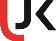 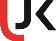 Załącznik nr 8.2a  Procedura procesu dyplomowania                                                                  Kielce, dnia ………………………….. imię i nazwisko:   …………………….……………………………………..         kierunek studiów:  ………………..…………………………………………                     stacjonarne/niestacjonarne*         rok studiów:  ………………………………………………….……….…….. stopień: I stopień / II stopień /  jednolite magisterskie * numer albumu:  ………………………………………………………..…         adres:  ……………………………………………………………….……. telefon/e-mail:  ……………………..……………………………………..                                                                         Dziekan Wydziału Pedagogiki i PsychologiiDotyczy: wyrażenia zgody na zmianę tematu pracy dyplomowej Zwracam się z prośbą o udzielenie zgody na zmianę tematu pracy licencjackiej/magisterskiej* pisanej pod kierunkiem ……………………………………………………………………………………………………….                                                                      (nazwisko prowadzącego seminarium) z dotychczasowego tematu pracy: ………………………………….……………………………………………………………………………………………… ……………………………………………………………………………………………………………………………………......................................................  na proponowany temat: ………………………………………………………………………………………………………………………………………………… ……………………………………………………………………………………………………………………………………...................................................... Uzasadnienie prośby: …………………………………………………………………………………………………………………………………………………….. .…………………………………………………………………………………………………………………………..…………………………………………………………..                                                                                                                                                                  .………………………………                                                                                                                                                                                                                                      Podpis Studenta Akceptacja prowadzącego seminarium dyplomowe                                                                           ………………………………….                                                                                                                                                    Podpis Opinia Kierunkowego Zespołu ds. Jakości Kształcenia ………………………………………………………………………………………………….…………………………….……………………………………………………..   ………………………………….                                                                                                                                Podpis PrzewodniczącegoOpinia Wydziałowej Komisji ds. Kształcenia ………………………………………………………………………………………………….…………………………….……………………………………………………..   ………………………………….                                                                                                                                Podpis PrzewodniczącegoDecyzja Dziekana: Wyrażam zgodę/nie wyrażam zgody* na zmianę tematu pracy dyplomowej    ………………..…….……………………..                                                                                                                                                                                                                                  Data i podpis  Dziekana*niepotrzebne skreślić 